City of CoatesvilleChester County, Pennsylvania One City Hall Place Coatesville, PA19320Road Opening Permit ApplicationAny work performed within the right-of-way of a City Road, requires submission of two (2) copies of this form along with two (2) copies of a sketch showing location and details of proposed work according to Section 193-10.A.2. Any work performed on City Road; over, under or within the limits of a limited access State Highway, requires a State Permit. The prescribed permit fee shall accompany the application and sketch; schedules of fees are furnished on request. Allow 30-business days to process permits.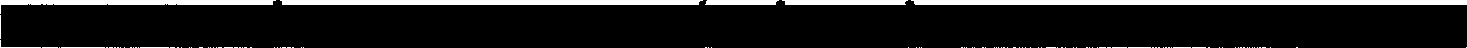 FOR CITY USE:I	 	   the applicant	understand	that	I	am	solelyresponsible and must place a PA one call prior to any permit being issued and no work will begin without an issued permit being obtained.Applicant	dateI	 		the applicant	understand	that	I	amresponsible for the work being performed and the safety to the general public at the work site listed on this application. I agree in no way will I hold the City of Coatesville responsible for work being performed and agree to defend the City of Coatesville against any action, suits, demands, payment and cost for any and all monies should an action arise do to the work being performed at the work site listed on this application.Applicant	dateNo private work will be done between November 15th and April 1st. Private work may be completed if approved by the city engineer or be needed due to emergency reasons should it fall in during the winter prohibited time frame. Work deeper that 1.5 inches shall be covered by steel plates during non-working hours. Plates should be steel and not less than 1" thick, with a 1' over hang on edges of roadway. They shall also be ramped by asphalt and secured in place by steel pins. During the winter season the plate shall be recessed by the depth of the plate and pins be secured in a manor not to create a hazard to possible plowing actions should it be needed due to weather.Applicant	dateApplicants Name:Mailing Address:Phone Number:Fax Number:Applicants Email Address:Date of application:Location of proposed Work:Closest street address/ Intersections:Is	work	being performed due to an emergency.Description of work:Name of Utility Company Performing work:Name of Contractor Performing work:Date work will commence:Date work will be completed:Distance from center lineof road to right-of-wav line?Number of poles or towers to be erected?Area of proposed work square feet or square yards?Length of trench along theroad?Depth	of	trench	below Grade?Will the work affect any of the following?□ Sidewalk	□ Curb	□ Driveway Apron	□ Shoulder□ Traffic/Parking signage on poles □ Markings on roadSignature of Applicant:Applicants name/printed:Affiliation to project:Application ReceivedApplication ApprovedApplication Fee$125.00Pole Application Fee:$30.00 per pole + $100.00 Application FeeSquare foot of opening:1-100 Sq. ft. $3.25/ft101-500 Sq. ft. $2.25/ft501-3000 Sq. ft. $1.75/ftOver 3000 Sq. ft. $1.25/ftEngineering Fee: To be invoicedReconstruction Escrow110% of job costs or as required by the City EngineerTotal permit costs:Permit Number:Permit Issued: